34th Annual Festival of the BonfiresDecember 8 – 10, 2023 │ Lutcher Park │ 2545 Louisiana Ave. │ Lutcher, LA2023 Antique, Classic, and Muscle Car Show(Cruising Parade to the River Road Bonfires)WHEN							WHERESunday, December 10, 2023			Lutcher ParkFrom 10:00 am to 1:00 pm			2545 Louisiana Ave.Parade starts at 1:15 pm			Lutcher, LA 70071Register in advance or at the Event$25Awards for the Top 10 Cars and a Trophy for First in the ShowName _______________________________Address_____________________________Car Make____________________________Year__________ Model _______________Make checks payable to:				Mail to:“Festival of the Bonfires”			Derald BourgeoisP.O. Box 248  Gramercy, LA 70052I HEREBY HOLD the Festival of the Bonfires harmless from any and all liability to my described vehicle above.Signature ____________________________		Date _____________________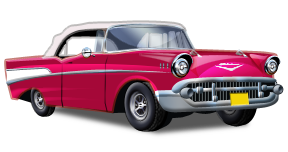 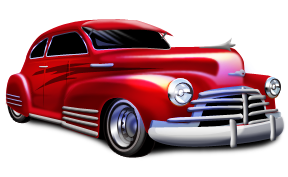 